	EXAMEN DE MEJORAMIENTO DE CARRETERAS II1.- Calcular la curva vertical que corresponde a los siguientes datos.PI1.- 		Cota: 11.50	0+100PI2.- 		Cota: 21.00	0+240PI3.- 		Cota: 15	0+480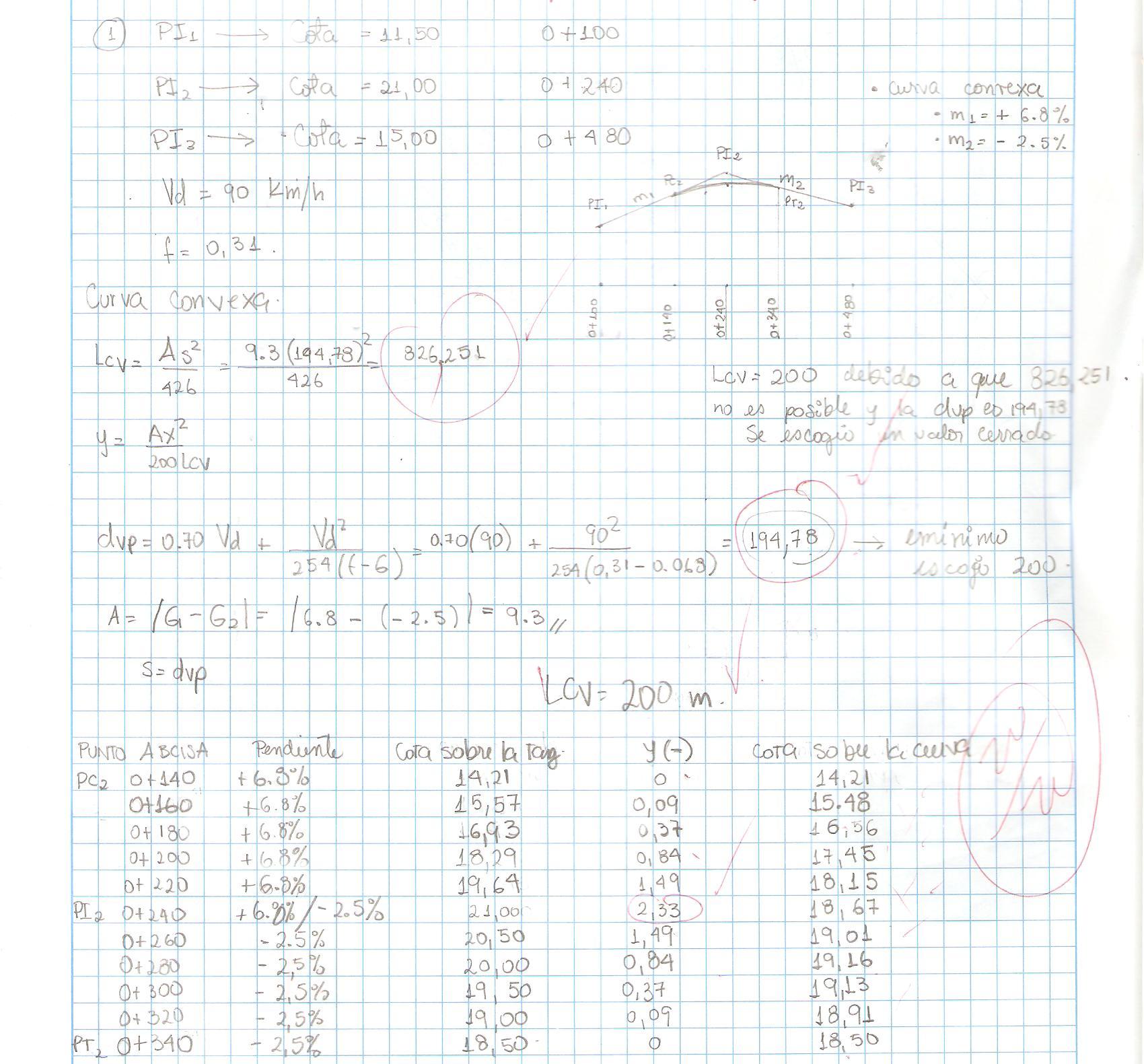 2.- En el siguiente tramo de carretera; Calcular la primera curva horizontal Izquierda de acuerdo a los datos tomados en el campo con teodolito.DatosVía a SalinasTPDA: 3200 V/DíaPI	Angulo Horizontal	DistanciaPI2	230˚00΄00̈”		d12: 300PI3	250˚00΄00̈”		d23: 500PI4	160˚00΄00̈”		d34: 600PI5	110˚00΄00̈”		d45: 400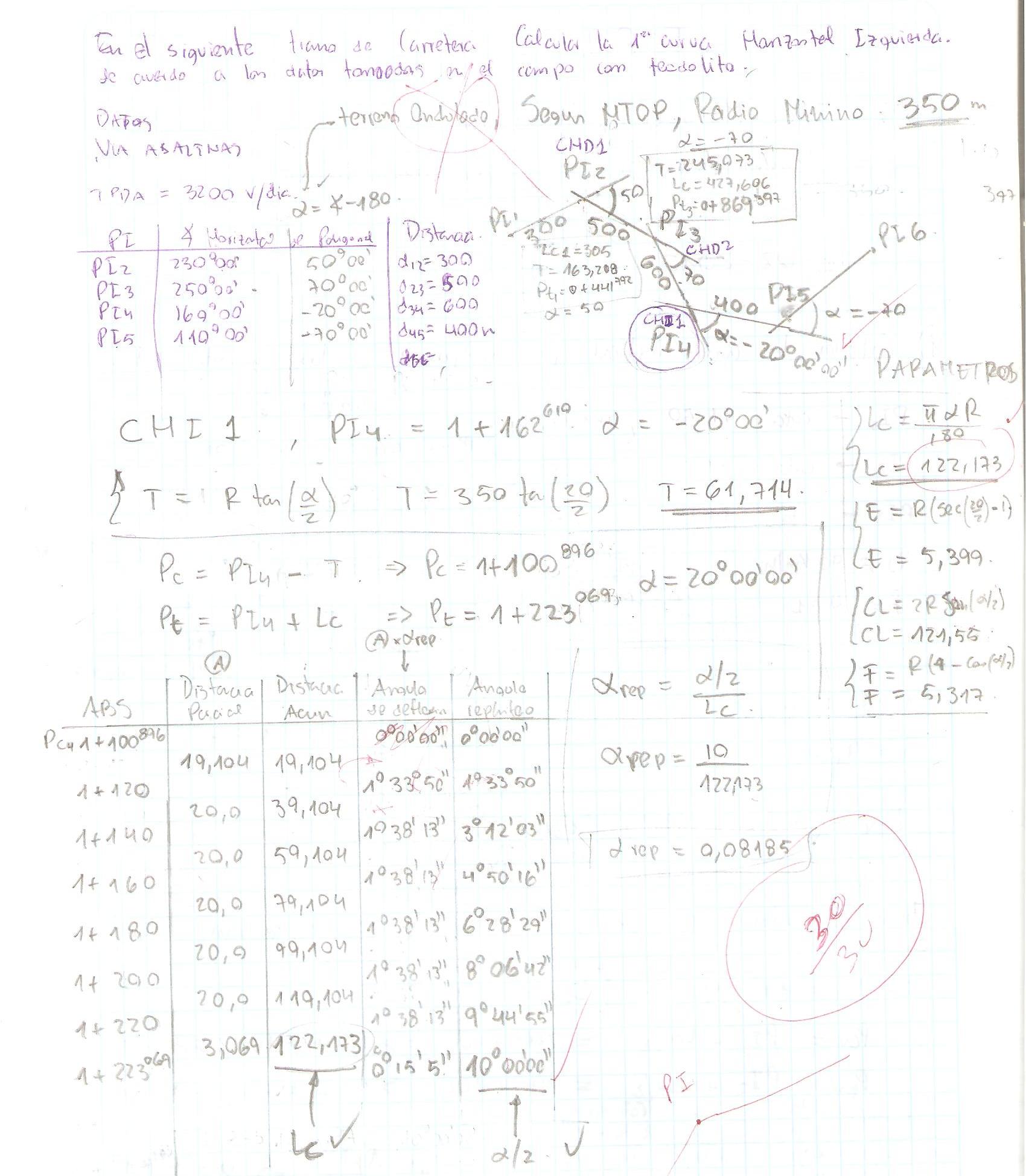 3- Calcular el peralte de solo las secciones (A-B-C-D) Y (A΄-B΄-C΄-D΄) en el eje, borde inferior y borde exterior.Vd: 50Km/ha: 7mb: 2%Pc: 0+ 195800Pd: 0+ 303220R: 300M1: +2% hasta 0+300M2: -5% hasta 1+000Cota sobre Pt: 0+ 303220  : 100El peralte gira respecto al eje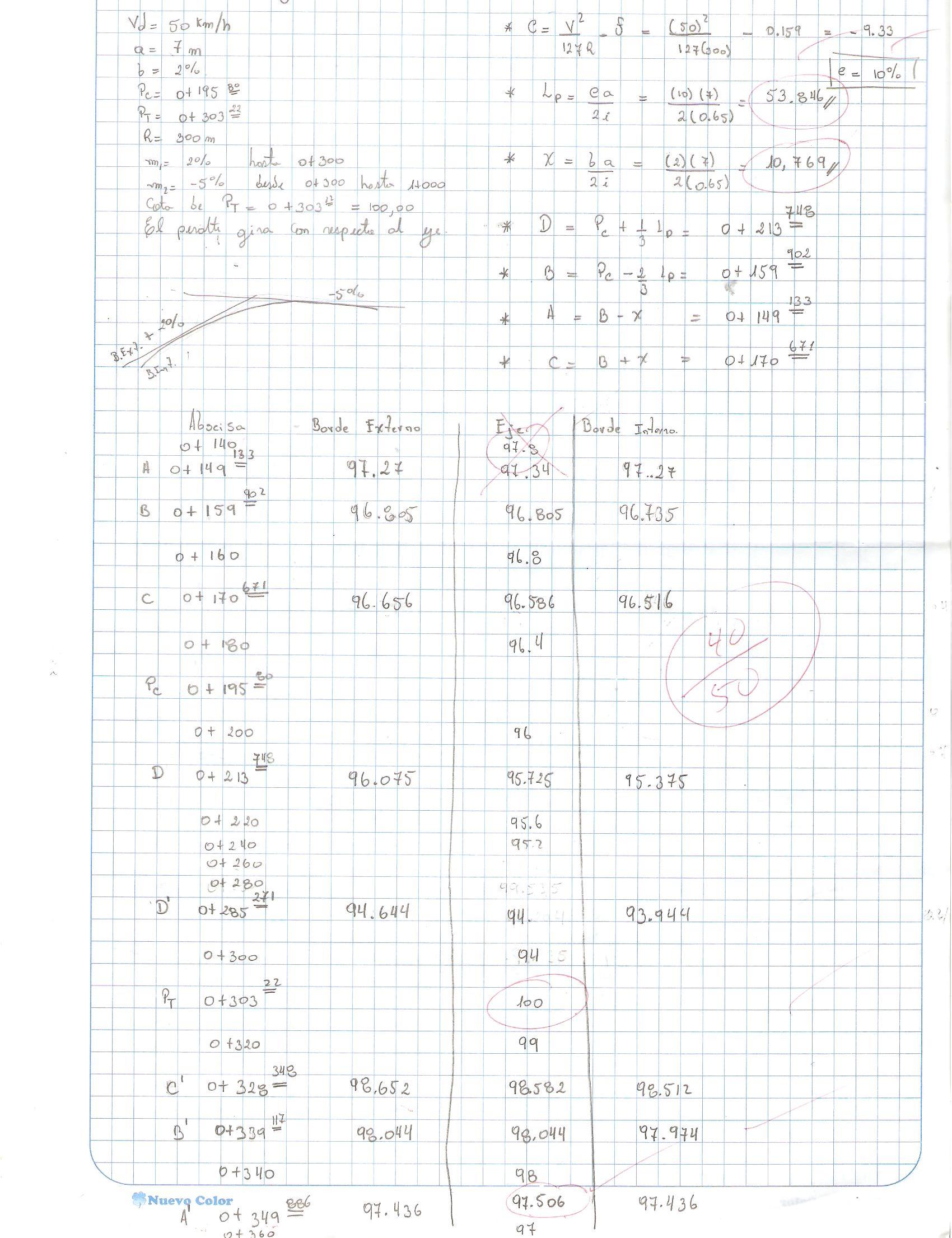 